Министерство образования и науки УкраиныИнститут языкознания РАНинститут инновационных  технологий и содержания образованияАссоциация украинских русистов (АУРа)Ассоциация педагогов крыма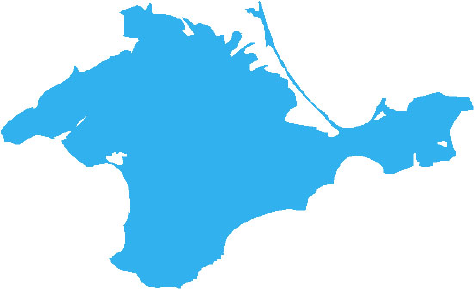 VМЕЖДУНАРОДНЫЙ  КРЫМСКИЙ  
ЛИНГВИСТИЧЕСКИЙ КОНГРЕСС«Язык и мир»П Р О Г Р А М М АЯлта30 сентября – 4 октября 2013 г.ОргкомитетРудяков А. Н.		–	председатель оргкомитета, доктор филологических наук, профессор, академик Академии педагогических и социальных наук.Виноградов В. А.		– доктор филологических наук, профессор, член-корреспондент РАН.Воротников Ю. Л. 	–  доктор филологических наук, профессор, член-корреспондент РАН.Ровнова О. Г.		–  кандидат филологических наук.Орешкина М. В. 		– 	кандидат филологических наук, член-корреспондент Академии педагогических и социальных наук.Левицкий А. Э. 		–  доктор филологических наук, профессор.Дорофеев Ю. В. 		–	кандидат филологических наук, доцент.ПЛАН РАБОТЫ КОНГРЕССА30 сентября 10.00-19.00 – заезд и регистрация участников конгресса1 октября 10.00  открытие конгресса     10.30-13.00  пленарное заседание     15.00-18.00 – круглые столы2 октября 10.00-13.30 – секционные заседания     14.00-17.00 – секционные заседания3 октября 10.00-13.30 -- секционные заседания     14.00-17.00 – секционные заседания4 октября 10.00-12.00 – заключительное пленарное заседаниеРегламент:	Доклад на пленарном заседании – 20 минут	Доклад на секционном заседании – 15 минут	Выступление – 10 минут1 октября10.00-10.30Открытие конгрессаПриветсТвенные слова участникам конгресса10.30-13.00ПЛЕНАРНОЕ ЗАСЕДАНИЕРудяков Александр Николаевич (Симферополь)Крымский функционализм и георусистикаШевченко Ирина Семеновна (Харьков)СОЦИОКОГНИТИВНЫЙ ПОХОД В ИСТОРИЧЕСКОЙ ПРАГМАТИКЕ И ДИСКУРСОЛОГИИМірченко Микола Васильович (Луцьк)Категорія бажальної модальності реченняКрючкова Татьяна Борисовна (Москва)Роль английских заимствований в развитии современного русского языкаКонюшкевич Мария Иосифовна (Гродно)ВОПРОСИТЕЛЬНО-ОТНОСИТЕЛЬНЫЕ СИНТАГМЫ: ОСОБЕННОСТИ СТРУКТУРЫ И ФУНКЦИОНИРОВАНИЯ В РУССКОМ ЯЗЫКЕАрхипова Елена Викторовна (Рязань)Лингвистические модели и принцип моделирования при обучении русскому языку в полиэтнической средеЛещак Олег Владимирович (Кельце, Польша)ТЕКСТ КАК ИНФОРМАЦИОННАЯ ДИСКУРСИВНАЯ ФУНКЦИЯ ЛИНГВОСЕМИОТИЧЕСКОГО ОПЫТА: К ОНТОЛОГИИ ОБЪЕКТАМозговий Володимир Іванович (Донецьк)Мовна компетентність і толерантність як складові природномовної моделі управлінняТарев Борис Владимирович (Москва)ЛИНГВОКУЛЬТУРОЛОГИЧЕСКИЙ СЛОВАРЬ КАК ОТРАЖЕНИЕ ДИАЛОГА КУЛЬТУРДорофеев Юрий Владимирович  (Симферополь)система вариантных форм языка 15.00-18.00Круглый столГеолингвистика и языковые миры		Руководители: 	Рудяков Александр Николаевич, 					Орешкина Мария ВасильевнаКацімон Ольга Анатоліївна (Київ)Становлення і розвиток українського мовознавства на Буковині в кінці ХІХ – початку ХХ ст.Кожемякина Валентина Алексеевна (Москва)ЯЗЫКОВЫЕ ПРАВА КОРЕННЫХ НАРОДОВ КАНАДЫ В КОНТЕКСТЕ СОВРЕМЕННОЙ ЯЗЫКОВОЙ ПОЛИТИКИКондрашкина Елена Алексеевна (Москва)РЕАЛИЗАЦИЯ ЯЗЫКОВОЙ ПОЛИТИКИ В РЕСПУБЛИКЕ КОМИМорозова Ирина Глебовна (Москва)ЛИНГВОКУЛЬТУРНАЯ ИДЕНТИЧНОСТЬ И МНОГОЯЗЫЧИЕ (НА ПРИМЕРЕ ГЕРМАНИИ)Овсянников Владимир Валентинович, Сласная Елена Викторовна (Запорожье)«ЕВРОПЕЙСКИЕ» ТРАДИЦИИ ЯЗЫКОВОЙ ПОЛИТИКИОрешкина Мария Васильевна (Москва)Вопросы нормы и иноязычных заимствований в российском языковом законодательствеПрисяжнюк Оксана Ярославовна (Одесса)АРЕАЛЬНОЕ СВОЕОБРАЗИЕ АНГЛИЙСКОГО ЯЗЫКА В КАНАДЕЦебровская Татьяна Александровна (Симферополь)ПРЕОДОЛЕНИЕ ЭТНО-РАСОВЫХ ПРОТИВОРЕЧИЙ КАК ПРИЗНАК ГЛОБАЛИЗАЦИИ ОБЩЕСТВА В СОВРЕМЕННОЙ ЭТНОСОЦИОЛОГИИЦулейскири Нато Гиоргиевна (Кутаиси)СОЦИОЛИНГВИСТИЧЕСКИЙ АНАЛИЗ ЯЗЫКОВОГО КОНТЕКСТАЧачанидзе Ирине Анзоровна (Кутаиси)СОЦИОЛИНГВИСТИЧЕСКИЕ ПРИЗНАКИ В СОЧИНЕНИИ Е. А. БОЛХОВИТИНОВА  «ИСТОРИЧЕСКОЕ ИЗОБРАЖЕНИЕ ГРУЗИИ»2 октября10.00-13.00Секция № 1Функциональное описание естественного языка и его единиц: Фонология, Морфонология, Грамматика		Руководители: 		Тукова Татьяна Владимировна						Масицька Тетяна ЄвгенівнаВолощук Руслана Миколаївна (Луцьк)Актуалізаційна сфера речень спонукальної модальностіВербицкая Татьяна Деомидовна, Гришина Татьяна Валериевна (Одесса)KONTRASTIVE PHONETIK IM RAHMEN DER INTERKULTURELLEN KOMPETENZГладышев Алексей Геннадьевич (Рязань)ОППОЗИЦИЯ ДИНАМИЧНОСТЬ/СТАТИЧНОСТЬ В ТИПОЛОГИИ СОСТАВНОГО СКАЗУЕМОГОЖерліцина Юлія Вікторівна (Харків)ЧАСТИНОМОВНИЙ СТАТУС МОДАЛЬНИХ СЛІВЖук Валентина Аркадьевна (Одесса)ДИАХРОНИЧЕСКИЙ АСПЕКТ СТАНОВЛЕНИЯ МОДАЛЬНЫХ ГЛАГОЛОВТукова Татьяна Владимировна (Донецк)Узуальная норма: де-юре и де-фактоКіндей Леся Григорівна (Кіровоград)ДО ПИТАНЬ УКРАЇНСЬКОЇ АРХАЇЧНОЇ СУФІКСАЦІЇ:СУФІКС -ASКозловський Віктор Володимирович (Київ)ТАКТИКА ДОСЛІДЖЕННЯ ПРАГМАТИЧНОГО АСПЕКТУ ГРАМАТИЧНОЇ ФОРМИ(НА МАТЕРІАЛІ СУЧАСНОЇ НІМЕЦЬКОЇ МОВИ)Колесникова Светлана Михайловна (Москва)ГРАДУАЛЬНАЯ ФУНКЦИЯ ЧАСТИЦЫ ТАК И В РУССКОМ ПРЕДЛОЖЕНИИКомар Людмила Веніамінівна (Кременчук)МЕТОДИКА ДОСЛІДЖЕННЯ ФОНЕТИЧНИХ СТРУКТУР ЛЕКСИЧНИХ ЗАПОЗИЧЕНЬ (НА МАТЕРІАЛІ БРИТАНСЬКОЇ ТА АМЕРИКАНСЬКОЇ ВИМОВНИХ НОРМ)Лаврентьев Виталий Александрович (Рязань)КАТЕГОРИЯ СИНТАКСИЧЕСКОГО ЛИЦА И ТИПОЛОГИЯ ОДНОСОСТАВНЫХ ПРЕДЛОЖЕНИЙЛитвинникова Ольга Ивановна (Елец)Словообразование в художественной прозе Юрия Полякова (авторские предпочтения в сфере имён лица)Секция № 2Функциональное описание естественного языка и его единиц: Лексика, фразеология, лексикография		Руководители: 		Герасименко Ирина Анатольевна, 						Ищенко Нина ГригорьевнаБойко Наталия Александровна (Киев)ПРОБЛЕМА МЕСТА НОМИНАЦИИ ДЕГИДРОНИМНЫХ ОЙКОНИМОВ ВОЧСТОЧНОЙ СЛАВИИ В АСПЕКТЕ ПРОСТРАНСТВЕННОЙ ТОПОНИМИЧЕСКОЙ НОМИНАЦИИБочарова  Ірина Василівна (Київ)ФУНКЦІОНАЛЬНО-СЕМАНТИЧНИЙ АНАЛІЗ НАЙМЕНУВАНЬ СВЯТ НА ЧЕСТЬ  ІСУСА  ХРИСТА  ТА  ПРЕСВЯТОЇ  ДІВИ  МАРІЇГерасименко Ирина Анатольевна (Горловка)Семантика колоративов сквозь призму теорий развития форм мышленияИщенко Нина Григорьевна (Киев)СТЕПЕНЬ СИНОНИМИЧНОСТИ СЛОВООБРАЗОВАТЕЛЬНЫХ СИНОНИМОВ В НЕМЕЦКОМУ ЯЗЫКЕЖук Александр Владимирович (Одесса)ГЛАГОЛЬНАЯ ФРАЗЕОЛОГИЯ В АНГЛИЙСКОМ ЯЗЫКЕ: ГЛАГОЛЫ ДВИЖЕНИЯЗаваруєва Інна Іванівна (Дніпропетровськ)ЭЛЕКТРОННЫЙ СЛОВАРЬ В СИСТЕМЕ ОБРАЗОВАТЕЛЬНЫХ РЕСУРСОВКороль ТетянаАндріївна (Львів)ОБСЯГ І ДИНАМІКА ПОНЯТТЯ МЕМ.Лановая Татьяна Владимировна (Симферополь)Лексикография в лингвострановедческом аспектеЛомтадзе Тамар Резоевна (Кутаиси)К ВОПРОСУ О ГРУЗИНСКОЙ ЭЛЕКТРОННОЙ ЛЕКСИКОГРАФИИМаршалек Марек (Быдгоще, Польша)ЭЛЯ, ПЕРЕЧИТОК И НЕРВОЛОГИЗМЫ. О СЕМАНТИЧЕСКОЙ ДИФФЕРЕНЦИАЦИИ НОВООБРАЗОВАНИЙ МИХАИЛА ЭПШТЕЙНАМухин Сергей Владимирович (Москва)ЛЕКСИЧЕСКОЕ И ФРАЗЕОЛОГИЧЕСКОЕ ЗАИМСТВОВАНИЕ: ТОЖДЕСТВО ИЛИ РАЗЛИЧИЕ?Секция № 3Лингвистическая инструментология: функциональный анализ текста		Руководители: 		Рудяков Александр Николаевич, 						Забашта Роман ВалентиновичАкимова Наталья Владимировна (Кировоград)НАРУШЕНИЕ ТРАДИЦИОННОЙ СОЧЕТАЕМОСТИ КАК МЕХАНИЗМ ВОЗНИКНОВЕНИЯ ВАРИАТИВНОСТИ ПОНИМАНИЯ  (НА ПРИМЕРЕ ТЕКСТОВ российских ИНТЕРНЕТ-НОВОСТЕЙ) Бочавер Светлана Юрьевна (Москва)Связность современного русского поэтического текстаВаринська Алла Михайлівна, Тарасенко  Оксана  Дмитрівна (Одеса)АНТОНІМО - СИНОНІМІЧНІ ЗВ’ЯЗКИ  ТА ЇХ  ІНТЕРПРЕТАЦІЯ У ХУДОЖНІЙ МОВІ В. ВИННИЧЕНКАЕфремова Дарья Андреевна (Москва)КАТЕГОРИЯ МОДАЛЬНОСТИ В ТЕКСТЕ БИОГРАФИЧЕСКИХ ЭССЕ И СРЕДСТВА ЕЕ ВЫРАЖЕНИЯ.Жаткин Дмитрий Николаевич, Ионова Елена Леонидовна, Круглова Татьяна Сергеевна (Пенза)ЛИНГВОСЕМАНТИЧЕСКОЕ СВОЕОБРАЗИЕ СОВРЕМЕННЫХ ПЕРЕВОДОВ ПОЭЗИИ ЭЛИЗАБЕТ БАРРЕТ БРАУНИНГЗабашта Роман Валентинович, Кудряшова Ю. П. (Симферополь)ФУНКЦИОНАЛЬНО-СЕМАНТИЧЕСКАЯ АДЕКВАТНОСТЬ ВТОРИЧНОГО ТЕКСТА (НА МАТЕРИАЛЕ ПЕРЕСКАЗОВ ПРИТЧИ «ПОТРЯСАЮЩИЙ КОСТЮМ») Зайченко Неонила Федоровна, Паламарчук Ольга Леонидовна (Киев)Текст в аспекте межкультурной коммуникации: к специфике отражения в художественной речи оппозиции свой::чужой Квирикадзе Нино Гуриевна (Кутаиси)К  ВОПРОСУ  СТРУКТУРНО-СЕМАНТИЧЕСКОГО АНАЛИЗА  ПОВЕСТИ КРИСТЫ  ВОЛЬФ  «КАССАНДРА»Коннова Мария Николаевна (Калининград)АКСИОЛОГИЯ ПРОСТРАНСТВЕННО-ВРЕМЕННЫХ ОБРАЗОВ В СТИХОТВОРЕНИИ Б.Л. ПАСТЕРНАКА «КОГДА РАЗГУЛЯЕТСЯ»Косович Ольга Василівна (Київ)ІНВАЗІЯ НОВІТНІХ АНГЛІЦИЗМІВ В ТЕКСТИ ФРАНКОМОВНИХ МЕРЕЖЕВИХ МАС-МЕДІАЛаврентьева Наталья Владимировна (Рязань)«НЕМЕЦКИЙ ТЕКСТ» В ТВОРЧЕСТВЕ Б. ПАСТЕРНАКА КАК «СВЕРХТЕКСТ»Лещенко Анна Вениаминовна (Черкассы)ТЕКСТОВЫЕ КАТЕГОРИИ: КРИТЕРИИ КЛАССИФИКАЦИИМайборода Римма Вадимовна (Николаев)МАСКА КАК ХУДОЖЕСТВЕННЫЙ ПРИЕМ И ЗНАКОВЫЙ ПРИЗНАК ТВОРЧЕСТВА У. М. ТЕККЕРЕЯ2 октября14.00-17.00Секция № 4Лингвистическая инструментология: функциональный анализ дискурса		Руководители: 		Иссерс Оксана Сергеевна, 						Дорофеев Юрий ВладимировичАкопова Дарья Романовна (Москва)Синтаксические особенности построения политического дискурсаБабич Елена Николаевна (Харьков)РЕАКЦИИ НА ИЛЛОКУЦИЮ И ПЕРЛОКУЦИЮ НЕИСКРЕННЕГО РЕЧЕВОГО АКТА Безе Надежда Юрьевна (Балашов)ЛЕКСИКО-СЕМАНТИЧЕСКИЕ РЕПРЕЗЕНТАЦИИ КОНЦЕПТОВ SCHAM/СТЫД И SCHULD/ВИНА В НЕМЕЦКОМ И РУССКОМ ЯЗЫКАХ НА МАТЕРИАЛЕ РОМАНА «ЧТЕЦ» БЕРНХАРДА ШЛИНКАБезуглая Лилия Ростиславовна (Харьков)МОДУСНЫЕ КАТЕГОРИИ И ТИПОЛОГИЯ ДИСКУРСАБезугла Тетяна Андріївна (Харків)ТИПИ РЕКЛАМНИХ ТЕКСТІВ ЗА СТУПЕНЕМ КРЕОЛІЗАЦІЇБогуславский Сергей Сергеевич, Мельничук Ольга Леонидовна (Одесса)СЕМАНТИКО-КОНЦЕПТУАЛЬНЫЕ ОСОБЕННОСТИ ОРГАНИЗАЦИИ ФУТБОЛЬНОЙ ТЕРМИНОЛОГИИ В НЕМЕЦКОМ ЯЗЫКЕДудоладова А.В., Дудоладова О.В. (Харків)ОКАЗІОНАЛЬНЕ СЛОВОТВОРЕННЯ В АНГЛОМОВНОМУ РЕКЛАМНОМУ ДИСКУРСІ Звєрєва Ольга Геннадіївна (Харків)СТРАТЕГІЇ МІТІГАЦІЇ АВТОРИТАРНОСТІ В АСИМЕТРИЧНІЙ КОМУНІКАЦІЇ СІБЛІНГІВ У ДОРОСЛОМУ ВІЦІИльченко Маргарита Леонидовна (Харьков)СТРАТЕГИЯ СУГГЕСТИИ В АМЕРИКАНСКОМ ЭЛЕКТОРАЛЬНОМ ДИСКУРСЕ (на материале предвыборных теледебатов)Иссерс Оксана Сергеевна (Омск)КОНКУРЕНЦИЯ НОМИНАЦИЙ В АСПЕКТЕ «БОРЬБЫ ДИСКУРСОВ» О ГРАЖДАНСКОМ ОБЩЕСТВЕКоломієць Світлана Семенівна, Кулєзньова Світлана Степанівна (Київ)ФУНКЦІОНУВАННЯ ОЦІНОЧНИХ СУДЖЕНЬ В НОВИННОМУ ІНТЕРНЕТ- ДИСКУРСІКравченко Олена Вікторівна (Кіровоград)КАТЕГОРІЯ ТАКСИСУ В ХУДОЖНЬОМУ ДИСКУРСІ З ПОЗИЦІЙ ЛІНГВОСИНЕРГЕТИКИКресан Олена Ярославівна (Черкаси)МЕРІ ПОППІНС: ПОРОГОВА ФІГУРА НА МЕЖІ СВІДОМОСТІ ТА ПОЗАСВІДОМОГОСекция № 5семантика и языковая концептуализация мира		Руководители: 		Анисимова Алла Игоревна,Руденко Світлана МиколаївнаАзарова Наталия Михайловна (Москва)Функционирование ничто и ничего в поэтическом и философском дискурсах.Анисимова Алла Игоревна, Глухова Людмила Александровна (Днипропетровськ)ВЕРБАЛІЗАЦІЯ КОНЦЕПТУ EDUCATION В СУЧАСНІЙ АНГЛІЙСЬКІЙ МОВІБаньоі Вероніка Федорівна (Ужгород)ОСОБЛИВОСТІ ФУНКЦІОНУВАННЯ НАЗВОТВІРНОЇ МОДЕЛІ «УЗГОДЖЕНЕ ОЗНАЧЕННЯ + АПЕЛЯТИВ > ДВОЧЛЕННА НАЗВА» В ЗАКАРПАТСЬКІЙ МІКРОТОПОНІМІЇ БАСЕЙНУ РІЧКИ УЖАБелоусова Татьяна Павловна (Каменец-Подольский)ТРАНСДИСЦИПЛИНАРНОСТЬ БИОЭТИКИ КАК ПРЕДПОСЫЛКА СОЗДАНИЯ НОМИНАТИВНЫХ ЕДИНИЦБелехова Лариса Ивановна (Херсон)Словесный образ-метабола в американском постмодернистском дискурсеБордюк Людмила Володимирівна (Львів)CHALLENGEЯК КЛЮЧОВЕ СЛОВО АМЕРИКАНСЬКОЇ ЛІНГВОКУЛЬТУРИВарпахович Людмила Викторовна (Минск)ПРИНЦИПЫ КОДИРОВАНИЯ ПРОЦЕССУАЛЬНОЙ СЕМАНТИКИВаховская Ольга Владимировна (Черкассы)КОНЦЕПТ ГРЕХ В ХРИСТИАНСКИХ НАЦИОНАЛЬНЫХ КАРТИНАХ МИРАВолкова Светлана Владимировна (Киев)ОБРАЗ ДОМА В РОМАНЕ СКОТТА МОМАДЭЯ “ДОМ, ИЗ РАССВЕТА СОТВОРЕННЫЙ”: КОГНИТИВНО-КУЛЬТУРОЛОГИЧЕСКИЙ АСПЕКТГлінка Наталія Вікторівна, Волощук Ірина Петрівна, Усик Галина Миколаївна (Київ)МОВНІ ЗАСОБИ РЕАЛІЗАЦІЇ КУЛЬТУРНО-МАРКОВАНОГО КОМПОНЕНТУ В УКРАЇНСЬКИХ НАРОДНИХ КАЗКАХ ПРИ ПЕРЕКЛАДІ АНГЛІЙСЬКОЮ МОВОЮГриченко Людмила Владимировна (Ростов-на-Дону)СЕМАНТИЧЕСКИЙ И ЭТНО-ЛИНГВОКУЛЬТУРНЫЙ ПОТЕНЦИАЛ СУБЪЕКТА ДЕЙСТВИЯ АНГЛИЙСКИХ ПОСЛОВИЦГучуа Тамар Гулверовна (Кутаиси)СОМАТИЗМ  ТVALI  «ГЛАЗ» В КОМПОЗИТАХ ГРУЗИНСКОГО ЯЗЫКА Дальбергенова Ляззат Елемесовна (Астана)ФРЕЙМ ВНУТРЕННЕЙ ОБЪЕКТИВНОЙ КАУЗАЦИИ (НА ПРИМЕРЕ НЕМЕЦКОГО И РУССКОГО ЯЗЫКОВ)Денисенко Елена Николаевна (Москва)РАСХОЖДЕНИЯ В ОЦЕНОЧНОЙ СЕМАНТИКЕ ВТОРИЧНЫХ АНТРОПОЛЕКСЕМ В РУССКОМ И АНГЛИЙСКОМ ЯЗЫКАХДронякіна Надія Володимирівна (Ялта)ІНТЕРПОЛЯЦІЯ ТА ЕКСТРАПОЛЯЦІЯ ОБРАЗІВ В АФРО-АМЕРИКАНСЬКОМУ ПОЕТИЧНОМУ ДИСКУРСІДубяк Михайло Богданович (Львів)Метафора «Футбол – це війна» як джерело вторинних номінацій (на матеріалі французької та іспанської мов)Жаботинская Светлана Анатольевна (Черкассы)КОНЦЕПТУАЛЬНАЯ МЕТАФОРА: КОГНГРУЭНТНОЕ И НЕКОНГРУЭНТНОЕ КАРТИРОВАНИЕ ВО МНОЖЕСТВЕННЫХ ДАННЫХЗаболотська Ольга Олександрівна (Херсон)КОНЦЕПТ ЖИТТЯ В ТВОРАХ РIЗНИХ ЖАНРIВЗакупра Жаннета Анатольевна, Ангелова Анна Вадимовна (Киев)ИЗ ИСТОРИИ НОМИНАЦИИ КУСТАРНИКОВОГО РАСТЕНИЯ БОЯРЫШНИК (GRATAEGUS)Иваненко александр Владимирович (Киев)Славянские древности. демонология (с.-х. вjедогоња: семантика образа и этимологическая интерпретация)Иванова Александра Алексеевна (Киев)СЕМАНТИЧЕСКИЙ АНАЛИЗ ЗАИМСТВОВАННЫХ ИЗ АРАБСКОГО ЯЗЫКА ОЦЕНОЧНЫХ АНТРОПОНОМОВИлиади Александр Иванович (Кировоград)К сравнительно-исторической семасиологии иранских и славянских языков. IКовальчук Инна Михайловна (Киев)СЛОВООБРАЗОВАТЕЛЬНАЯ ПАРА БУЛАТ – БУЛАТНЫЙ В СРАВНИТЕЛЬНЫХ КОНСТРУКЦИЯХ ЗАКРЕПОК ЗАГОВОРОВКозубенко Ирина Ивановна (Москва)АРХЕТИПИЧЕСКАЯ СЕМАНТИКА СВЕТЛОГО И ТЕМНОГО ЦВЕТОВ В ОПРЕДЕЛЕНИЯХ ЖЕНСКОЙ ВНЕШНОСТИ В РУССКОМ И ПОЛЬСКОМ ЯЗЫКАХКорольова Наталія Олександрівна (Київ)ОБ’ЄКТИВАЦІЯ МЕНТАЛЬНИХ РИС НІМЕЦЬКОЇ БУРЖУАЗІЇ У РОМАНІ ТОМАСА МАННА «БУДДЕНБРОКИ» Лєвочкіна Світлана Владиславівна (Черкаси)ВЛАСНІ НАЗВИ НА ПОЗНАЧЕННЯ ОБРАЗІВ ДУХОВЕНСТВА У ФЕНТЕЗІЙНОМУ ТВОРІ: ПРОЦЕДУРА АНАЛІЗУСекция № 6Методические аспекты преподавания филологических дисциплин		Руководители: 		Обернихина Галина Аркадьевна, 						Маркина-Гурджи Мария ГеннадьевнаБабенко Оксана Анатоліївна, Калмикова Марина Валентинівна (Слов’янськ)ФОРМИ РОБОТИ З РОЗВИТКУ ОБДАРОВАНОЇ ОСОБИСТОСТІ У ПРОЦЕСІ ВИВЧЕННЯ ФІЛОЛОГІЧНИХ ДИСЦИПЛІНБохач Нина Александровна (Улан-Удэ)ОБУЧЕНИЕ АНГЛИЙСКИМ ФРАЗОВЫМ ГЛАГОЛАМ КАК СПОСОБ РАЗВИТИЯ ИНОЯЗЫЧНОЙ КОММУНИКАТИВНОЙ КОМПЕТЕНЦИИ СТУДЕНТОВ  Букринская Ирина Анатольевна, Кармакова Ольга Евгеньевна (Москва)ЭЛЕКТИВ «НАРОДНЫЙ ЯЗЫК И НАРОДНАЯ КУЛЬТУРА» В СТАРШИХ КЛАССАХВоронина Татьяна Николаевна (Вологда)ТЕКСТОЦЕНТРИЧЕСКАЯ ОРГАНИЗАЦИЯ ПРЕПОДАВАНИЯ КУРСА «ЛИТЕРАТУРОВЕДЧЕСКИЙ АНАЛИЗ ТЕКСТА»Головина Людмила Ивановна (Елец)БИБЛЕИЗМЫ НА УРОКАХ РУССКОГО ЯЗЫКА В НАЧАЛЬНЫХ КЛАССАХДрачева Юлия Николаевна (Вологда)КЛЮЧЕВЫЕ КУЛЬТУРНЫЕ ТЕКСТЫ РЕГИОНАЛЬНОЙ НАПРАВЛЕННОСТИ КАК ФАКТОР ПОВЫШЕНИЯ ЛИНГВОСТРАНОВЕДЧЕСКОЙ КОМПЕТЕНЦИИ ОБУЧАЮЩИХСЯ РУССКОМУ ЯЗЫКУ КАК ИНОСТРАННОМУЗакупра Жаннета Анатольевна, Ангелова Анна Вадимовна (Киев)ИСПОЛЬЗОВАНИЕ РЕСУРСОВ ТЕКСТА М.М. ЗОЩЕНКО «ИСПОВЕДЬ» В ПРОЦЕССЕ ОБУЧЕНИЯ РУССКОМУ ЯЗЫКУ ИНОСТРАННЫХ СТУДЕНТОВ-ФИЛОЛОГОВ НА ПРОДВИНУТОМ ЭТАПЕЗеленська Олена Піменовна (Львів)РЕАЛІЗАЦІЯ КУЛЬТУРОЛОГІЧНОГО АСПЕКТУ ПРИСЛІВ’ЇВ І ПОГОВІРОК НА ЗАНЯТТЯХ З АНГЛІЙСЬКОЇ МОВИ У ВНЗ СИСТЕМИ МВС УКРАЇНИИльина Елена Николаевна, Ганичева Светлана Алексеевна (Вологда)РУССКАЯ ЛИНГВИСТИЧЕСКАЯ ГЕОГРАФИЯ В СИСТЕМЕ ВУЗОВСКОГО ОБРАЗОВАНИЯКайбияйнен Алла Адольфовна (Казань)ПУТИ СОВЕРШЕНСТВОВАНИЯ КОММУНИКАТИВНЫХ И ЯЗЫКОВЫХ КОМПЕТЕНЦИЙ ИНЖЕНЕРА СРЕДСТВАМИ ФИЛОЛОГИЧЕСКИХ ДИСЦИПЛИН 3 октября10.00-13.00Секция № 1Функциональное описание естественного языка и его единиц: Фонология, Морфонология, Грамматика		Руководители:		 Тукова Татьяна Владимировна						 Масицька Тетяна ЄвгенівнаМасицька Тетяна Євгенівна (Луцьк)ІНСТРУМЕНТАЛЬНА СЕМАНТИЧНА ЗАЛЕЖНІСТЬ У ФУНКЦІЇ ЗНАРЯДДЯ ДІЇМельник Ірина Анатоліївна (Луцьк)ВІДЧИСЛІВНИКОВІ ДІЄСЛІВНІ АНАЛІТИЧНІ СИНТАКСИЧНІ ТРАНСПОЗИТИ  І ФОРМАЛЬНО-СИНТАКСИЧНА СТРУКТУРА ПРОСТОГО РЕЧЕННЯМинчук Инна Ивановна (Гродно)РАЗНОВИДНОСТИ АСИММЕТРИИ КОНВЕРСНЫХ СТРУКТУРМихайлова Ирина Дмитриевна (Москва)Омонимическое деление корня на радиксоид и свободную морфемуМоскаленко Лидия Сергеевна (Симферополь)Грамматические особенности русского языкаНагорный Игорь Анатольевич (Белгород)ФУНКЦИОНАЛЬНАЯ СЕМАНТИКА МОДАЛЬНО-ПРЕДПОЛОЖИТЕЛЬНЫХ ЧАСТИЦНаконечная Лариса Богдановна (Ивано-Франковск)ОСОБЕННОСТИ ТРАНСПОЗИЦИИ ВРЕМЕННЫХ ФОРМ ГЛАГОЛА В ПОЛИПРЕДИКАТИВНЫХ КОНСТРУКЦИЯХ СОВРЕМЕННОГО УКРАИНСКОГО ЯЗЫКАОлійник Еліна Вікторівна (Бердянськ)З’ЯСУВАЛЬНІ СКЛАДНОПІДРЯДНІ РЕЧЕННЯ ПСИХІЧНОЇ ДІЯЛЬНОСТІ В СУЧАСНІЙ УКРАЇНСЬКІЙ МОВІПономарьова Людмила Володимирівна (Донецьк)Формально-синтаксична категорія другорядного члена речення в інституційно-правовому дискурсіПопова Марина Тимофеевна (Москва)Отражение межморфемных пограничных сигналов в звуковой форме словаСомова Марина Викторовна (Рязань)К вопросу функционирования местоимения тот (та, то, те) в языковом и речевом пространствахЧекарева Євгенія Сергіївна (Харків)МОРФОЛОГІЧНІ ТИПИ ПРИСЛІВНИКІВ ТЕМПОРАЛЬНОЇ СЕМАНТИКИ У ДАВНЬОГРЕЦЬКІЙ МОВІЧугунекова Алёна Николаевна (Абакан)СРЕДСТВА ВЫРАЖЕНИЯ ПРОСТРАНСТВЕННЫХ ОТНОШЕНИЙ В СОВРЕМЕННОМ ХАКАССКОМ ЯЗЫКЕСекция № 2Функциональное описание естественного языка и его единиц: Лексика, фразеология, лексикография		Руководители: 		Герасименко Ирина Анатольевна, 						Ищенко Нина ГригорьевнаПавлюк Ю.В. (Харків)ДО ПИТАННЯ ПРО СУТНІСТЬ ПОНЯТТЯ «ЗАПОЗИЧЕННЯ» У МОВІ.Плужникова Тамара Ивановна (Киев)СВОЕОБРАЗИЕ НАЗВАНИЙ КАРТИН В.В. ВЕРЕЩАГИНАПольская Светлана Сергеевна (Москва)Почему  IPO не торопится стать «первым публичным размещением акций»? Попова Лариса Петрівна (Бердянськ)Особливості подання власне тлумачного параметра в тлумачних словниках російської мови (на матеріалі абстрактних іменників)Савченко Алла Леонидовна (Криворож)ПРОБЛЕМА ОМОНІМІЇ  В УКРАЇНСЬКІЙ  ТЕРМІНОЛОГІЇСидельников Валентин Павлович (Донецк)О некоторых особенностях языка современной лингвистикиСклярова Наталья Геннадиевна (Ростов-на-Дону)Взаимодействие альтернативности и антонимии и его реализация в английском языкеСлобода Наталя Володимирівна (Дніпропетровськ)ТИПОВІ ПОМИЛКИ ВЖИВАННЯ ГРАФІЧНО НЕАДАПТОВАНИХ АНГЛІЦИЗМІВ У НАЗВАХ ОРГАНІЗАЦІЙХруцкая Наталья Владимировна (Киев)О СООТНОШЕНИИ УРОВНЯ ЛИНГВИСТИЧЕСКОЙ КОМПЕТЕНТНОСТИ И ВЛАДЕНИЯ СОВРЕМЕННОЙ ЛИТЕРАТУРНОЙ НОРМОЙ ЯЗЫКАЧирвоний Олександр Сергійович (Запоріжжя)ВИСОКОПРОДУКТИВНІ ОДИНИЦІ  ТА «ВЕРБОКРЕАТИВНІ СУПЕРЦЕНТРИ» АНГЛОМОВНОГО КОМП‘ЮТЕРНОГО ЛЕКСИКОНУЮносова Валентіна Олександрівна (Бердянськ)Варіантні форми МІСЦЕВого відмінка однини іменників ІІ відміни В сучаснІЙ художнІЙ ПРОЗІСекция № 3Лингвистическая инструментология: функциональный анализ текста		Руководители: 		Рудяков Александр Николаевич, 						 Забашта Роман ВалентиновичМаслова Жанна Николаевна (Балашов)МЕЖДИСЦИПЛИНАРНЫЙ СИНТЕЗ В КОГНИТИВНОЙ ПОЭТИКЕ Микадзе Манана Георгиевна (Кутаиси)К  ВОПРОСУ ЯЗЫКА ГРУЗИНСКОГО ПЕРЕВОДА РОМАНА М.А.БУЛГАКОВА «МАСТЕР И МАРГАРИТА»Мироненко Тетяна Платонівна, Добровольська Леся Станіславівна (Миколаїв)ДО ПРОБЛЕМИ АДАПТАЦІЇ ХУДОЖНЬОГО ТЕКСТУ В КІНОТЕКСТМорозова Ирина Борисовна, Степаненко Ольга Александровна, Пожарицкая Елена Александровна (Одесса)СИНТАКСИЧЕСКИЙ АЛГОРИТМ КОММУНИКАТИВНОГО ЛИДЕРА В ХУДОЖЕСТВЕННОМ ДИАЛОГЕМунтян Антонина Александровна (Днепропетровск)«ОДА МУЗЫКЕ НА ДЕНЬ СВЯТОЙ СЕСИЛИИ» И ПРОБЛЕМА МУЗЫКАЛЬНОСТИ В ПОЭЗИИ А.ПОУПАПавлик Неля Віленівна (Бердянськ)ЛІНГВОСТИЛІСТИЧНІ ПАРАМЕТРИ ПЕЙЗАЖНИХ ОПИСІВ В ІДІОСТИЛІ ВАЛЕР’ЯНА ПІДМОГИЛЬНОГОПопова Ольга Іванівна (Бердянськ)ПОРІВНЯЛЬНІ КОНСТРУКЦІЇ ЯК ЗАСІБ СТВОРЕННЯ ІДІОСТИЛЮ ЛІНИ КОСТЕНКО  Просяник Оксана Петровна (Харьков)ОСНОВНЫЕ ПАРАМЕТРЫ АНАЛИЗА ЛЕКСИКИ ИДИОСТИЛЯ ПОЭТА (НА ПРИМЕРЕ ЛЕКСИКИ СТИХОТВОРЕНИЙ Н.КЛЮЕВА)Ровнова Ольга Геннадьевна (Москва)Речь автора и речь персонажа в «Повести и житии Данилы Терентьевича Зайцева»Чумаков Александр Николаевич (Одесса)КОММУНИКАТИВНАЯ ОРГАНИЗАЦИЯ ДИАЛОГИЧЕСКОГО ТЕКСТА НА МАТЕРИАЛЕ СОВРЕМЕННОГО НЕМЕЦКОГО ЯЗЫКАШвачко Светлана Алексеевна, Кобякова Ирина Карповна, Кобяков Александр Николаевич (Сумы)ПЕРЕВОДЧЕСКИЙ МОДУС МЕТАЗНАКОВ АНГЛИЙСКОГО ЯЗЫКАЯрмоленко Галина Григорьевна (Измаил)НЕСОБСТВЕННО-ПРЯМАЯ РЕЧЬ  В ОРИГИНАЛЕ  И  ПЕРЕВОДЕ ХУДОЖЕСТВЕННОГО  ПРОЗАИЧЕСКОГО  ТЕКСТА3 октября14.00-17.00Секция № 4Лингвистическая инструментология: функциональный анализ дискурса		Руководители: 		Иссерс Оксана Сергеевна, 						Дорофеев Юрий ВладимировичЛевченко Катерина Іванівна (Полтава)МОВЛЕННЄВА СТРАТЕГІЯ ТРОЛІНГУ В МЕРЕЖЕВІЙ БЛОГ-ІНТЕРАКЦІЇМалышева Екатерина Валерьевна (Тверь)ОСОБЕННОСТИ РЕАЛИЗАЦИИ КОМПЛЕКСНЫХ КОММУНИКАТИВНЫХ ДЕЙСТВИЙ В ДИАЛОГЕМигович Ирина Викторовна (Луганск)EMOTIVE ASPECT OF HUMAN COGNITION AND COMMUNICATIONНикифоров Олег Юрьевич, Голубев Олег Борисович (Вологда)отражение сервисов web 2.0 в структуре виртуального дискурсаНуртазина Марал Бекеновна (Астана)Практическая репрезентация функционально-коммуникативного подхода к языковым явлениямПірог Інна Іванівна (Кременчук)МЕТАФОРА ЯК ЗАСІБ АРГУМЕНТАЦІЇ В СУЧАСНОМУ НІМЕЦЬКОМУ ПУБЛІЦИСТИЧНОМУ ДИСКУРСІРоманов Алексей Аркадьевич, Романова Лариса Алексеевна (Тверь)МЕЛОЛИЙНЫЙ ДИСКУРС КАК «ГОРЯЧЕЕ» СРЕДСТВО КОММУНИКАЦИИСахарова Ольга  Вікторівна (Київ)РОЛЬ МОВНОЇ  ОСОБИСТОСТІ  У ФОРМУВАННІ ЖАНРОВОГО ЗМІСТУ ДИСКУРСУСолощук Людмила Василівна (Харків)ОСОБЛИВОСТІ ФУНКЦІОНУВАННЯ ПРОКСЕМІЧНИХ КОМУНІКАТИВНИХ КОМПОНЕНТІВ В АНГЛОМОВНОМУ ДІАЛОГІЧНОМУ ДИСКУРСІТєлкова Оксана Василівна (Запоріжжя)КОМУНІКАТИВНО-ПРАГМАТИЧНІ ОСОБЛИВОСТІ ФУНКЦІОНУВАННЯ КОМПАРАТИВНИХ ФРАЗЕОЛОГІЧНИХ КОНСТРУКЦІЙ У ДИСКУРСІ СУЧАСНОЇ ІСПАНСЬКОЇ ПРЕСИФедоренко Світлана Вікторівна, Горова Марія Павлівна (Київ)РЕКЛАМНИЙ ДИСКУРС У КОНТЕКСТІ СУЧАСНОЇ ДИСКУРСОЛОГІЇ ТА ПЕРЕКЛАДОЗНАВСТВАЧрдилели Татьяна Васильевна (Кременчуг)СЕМАНТИКА И ПРАГМАТИКА ЗАВЕРШАЮЩЕЙ ФАЗЫ ДЕЛОВОГО ДИАЛОГИЧЕСКОГО ДИСКУРСАЯстреб Наталья Андреевна (Вологда)Дискурс и диалог как практики заботы о себе (epimeleia heautou)Секция № 5семантика и языковая концептуализация мираРуководители: 			  Анисимова Алла Игоревна,Руденко Світлана МиколаївнаЛучинский Михал (Краков, Польша)Прагматика языкового табуМакар Інеса Степанівна (Чернівці)ВІЙСЬКОВА ЛЕКСИКА СТАРОДАВНЬОГО РИМУ: КУЛЬТУРОЛОГІЧНІ ТА ЛІНГВІСТИЧНІ ПАРАМЕТРИМалюга Ганна Федорівна (Донецьк)СЕМАНТИЧНА КЛАСИФІКАЦІЯ ФРАЗЕОЛОГІЧНИХ ОДИНИЦЬ З КОМПОНЕНТОМ НАЙМЕНУВАННЯМ ЯВИЩА ПРИРОДИМарина Елена Сергеевна (Киев)КОГНИТИВНО-СЕМИОТИЧЕСКАЯ СПЕЦИФИКА ГЕНЕРИРОВАНИЯ ПАРАДОКСАЛЬНЫХ СМЫСЛОВ В СОВРЕМЕННОЙ АНГЛОЯЗЫЧНОЙ ПОЭЗИИМинахин Денис Валерьевич (Балашов)ПОЭТИЧЕСКИЙ ОБРАЗ  В КОГНИТИВНОМ АСПЕКТЕ И ЕГО ОЦЕНОЧНАЯ МАРКИРОВАННОСТЬМудрик-Іванець Олена Володимирівна (Львів)Колористичний контраст в «Любовних елегіях» Публія Овідія НазонаМуравьева Ольга Вячеславовна (Киев)ИНТЕРПРЕТАЦИЯ МЕТАФОР МЕГАМОДЕЛИ «ЧЕЛОВЕК – ЖИВОТНЫЙ МИР» В РУССКОЯЗЫЧНИХ ПРОИЗВЕДЕНИЯХ Т.Г. ШЕВЧЕНКОНикифорчук Светлана Сергеевна (Херсон)ГЕНДЕРНО МАРКОВАНІ ОДИНИЦІ МОВИ В БІОГРАФІЧНИХ ЕНЦИКЛОПЕДИЧНИХ СТАТТЯХПетракова Олена Ігорівна (Ялта)КОГНІТИВНО-СЕМІОТИЧНІ МЕХАНІЗМИ ФОРМУВАННЯ ОБРАЗУ MOTHERLAND / БАТЬКІВЩИНА У НОВОЗЕЛАНДСЬКОЇ ПОЕЗІЇПоловинкоЕленаАлексеевна, Щеглова Татьяна Евгеньевна (Днепропетровск)ИЗУЧЕНИЕ ФУНКЦИОНАЛЬНО-СЕМАНТИЧЕСКИХ ПОЛЕЙ НЕРОДСТВЕННЫХ ЯЗЫКОВРадзиховская Вера Казимировна (Москва)ЯЗЫКОВАЯ ДЕЙСТВИТЕЛЬНОСТЬ ПОЛЯ ВЗАИМНОСТИРоманова Татьяна Владимировна (Нижний Новгород)МОДЕЛИРОВАНИЕ КАК МЕТОД  ВЕРИФИКАЦИИ В КОГНИТИВНОЙ ЛИНГВИСТИКЕРоманов Алексей Аркадьевич, Новосёлова Ольга Владимировна (Тверь)Политическая угроза как коммуникативный конструкт Романюха Марина Володимирівна (Дніпрозержинськ)ПЕРИФЕРІЙНІ МЕТАФОРИЧНІ МОДЕЛІ ОБРАЗНОЇ РЕПРЕЗЕНТАЦІЇ КОНЦЕПТОСИСТЕМИ ECONOMYРуденко Світлана Миколаївна (Харків)РОЛЬ ҐЕНДЕРНИХ МАРКЕРІВ У ГЛЮТОНІЧНОМУ ФРЕЙМІ УКРАЇНСЬКОГО ЕТНОЛІНГВІСТИЧНОГО ДИСКУРСУРябых Екатерина Борисовна, Рябых Владимир Николаевич (Тамбов)ОСОБЕННОСТИ МЕТАФОРИЗАЦИИ КОНЦЕПТОВ ПРИРОДНЫХ ЯВЛЕНИЙ ПРЕДСТАВИТЕЛЯМИ РУССКОГО И НЕМЕЦКОГО ЛИНГВОКУЛЬТУРНЫХ СООБЩЕСТВСивова Татьяна Викторовна (Гродно)КОЛОРИСТИЧЕСКОЕ ПРОСТРАНСТВО ДОМА В РОМАНЕ К.Г. ПАУСТОВСКОГО «РОМАНТИКИ»Слива Татьяна Васильевна (Киев)МЕРОНИМЫ В СОСТАВЕ АССОЦИАТИВНО-СЕМАНТИЧЕСКИХ ГРУППСмаль Олена Леонідівна (Київ)НАЗВИ ІСТОРИЧНИХ СЛОБІДОК ЛІВОБЕРЕЖЖЯ МІСТА КИЄВАСтеванович Раиса Ивановна (Николаев)ОТРАЖЕНИЕ ПОНЯТИЙ «ГИПОТЕЗА», «ТЕОРИЯ» В НАУЧНОЙ И «НАИВНОЙ» ЯЗЫКОВЫХ КАРТИНАХ МИРА (НА МАТЕРИАЛЕ РУССКОГО И АНГЛИЙСКОГО ЯЗЫКОВ)Тарасюк Інна Василівна (Запоріжжя)ФЕНОМЕН ГРИ У ФРАНЦУЗЬКІЙ ЛІНГВОКУЛЬТУРІУмрихіна Любов Володимирівна (Харків) СПЕЦИФІКА ОПТАТИВА ЯК СУБ'ЄКТИВНО-МОДАЛЬНОГО ЗНАЧЕННЯФедорова  Анастасія Олександрівна (Кіровоград)Семантика НОМІНАЦІЇ ТЕРМІНІВ ЛСГ ‘ЗАСТАВА’ У ГЕРМАНСЬКИХ, СЛОВ’ЯНСЬКИХ ТА ІРАНСЬКИХ МОВАХ (на індоєвропейському фоні)Черкасова Галина Александровна (Москва)Исследование динамики ассоциативно-вербальной модели языкового сознания русскихЧубур Татьяна Алексеевна (Воронеж)МЕТОДЫ АНАЛИЗА СЕМАНТИКИ ЯЗЫКОВЫХ СРЕДСТВ, РЕПРЕЗЕНТИРУЮЩИХ ЛИНГВОКОНЦЕПТЫЧупрыгина Лариса Альбертовна (Москва)О НЕКОТОРЫХ ОСОБЕННОСТЯХ АРАБСКОГО РАЗГОВОРНО-ДИАЛЕКТНОГО ЯЗЫКА СИРИИ (ДАМАССКОЕ КОЙНЕ)Шамаєва Юлія Юріївна (Харків)ПОРІВНЯННЯ ЯК МЕХАНІЗМ ПОЗИТИВНОЕМОЦІЙНОГО ІМПЛІКУВАННЯ ТА АКТУАЛІЗАЦІЇ ІНФЕРЕНТНИХ СМИСЛІВ ДРУКОВАНИХ РЕКЛАМНИХ ТЕКСТІВСекция № 6Методические аспекты преподавания филологических дисциплинРуководители: 			Обернихина Галина Аркадьевна, 						Маркина-Гурджи Мария ГеннадьевнаКрылова Анна Борисовна, Вахрамеева Наталия Сергеевна (Вологда)ИСПОЛЬЗОВАНИЕ ЭЛЕКТРОННЫХ СЛОВАРЕЙ ПРИ ОБУЧЕНИИ ИНОСТРАННОМУ ЯЗЫКУКудрейко Ирина Александровна, Новикова Юлия Николаевна (Донецк)ФОРМИРОВАНИЕ ЯЗЫКОВОЙ КОМПЕТЕНЦИИ ИНОСТРАННЫХ СТУДЕНТОВ ПОДГОТОВИТЕЛЬНЫХ ФАКУЛЬТЕТОВ ПОСРЕДСТВОМ УЧЕБНЫХ ТЕКСТОВ И ДИАЛОГОВМаркина-Гурджи Мария Геннадьевна (Симферополь)Парадоксы школьной программы по русскому языкуМороз Оксана Анатоліївна (Маріуполь)ПІЗНАВАЛЬНА ДІЯЛЬНІСТЬ СТУДЕНТІВ-ФІЛОЛОГІВ У ХОДІ ВИВЧЕННЯ ЛЕКСИКОЛОГІЇ УКРАЇНСЬКОЇ МОВИ: ФОРМИ АКТИВІЗАЦІЇ Обернихина Галина Аркадьевна (Москва)Чтение в системе образования и воспитанияОльховская Алла Сергеевна (Харьков)ЛИЧНОСТНЫЕ ХАРАКТЕРИСТИКИ БУДУЩИХ ПЕРЕВОДЧИКОВ КАК ФАКТОР УСПЕШНОГО ТРУДОУСТРОЙСТВА ПО СПЕЦИАЛЬНОСТИПастухова Светлана Ефимовна (Севастополь)Аудирование как средство обучения диалогической речи студентов экономических специальностей  Пожидаева Надежда Петровна (Горловка)ПРОБЛЕМЫ ОБУЧЕНИЯ АНГЛИЙСКОМУ ЯЗЫКУ В КАЧЕСТВЕ ЛИНГВА ФРАНКАТарева Елена Генриховна (Москва)ИННОВАЦИИ В ОБУЧЕНИИ ЯЗЫКУ И КУЛЬТУРЕ: PRO ET CONTRAТарнопольский Олег Борисович, Корнева Зоя Михайловна (Днепропетровск)Практика организации учебного процесса В НЕЯЗЫКОВОМ ВУЗЕ ПРИ интеграциИ преподавания ИНОСТРАННОГО языка и специальности на І курсеФилатова Лидия Ашотовна (Москва)Английские предлоги: история развития, семантические,  структурные и коннективные свойства4 октября10.00-12.00Заключительное пленарное заседание